Chap InvitationalFriday October 9th, 2015Location: Southwest Metro Park4511 Hwy 71 E, Del Valle, TX 78617Packing List:Racing Shorts Racing singletrunning shoes & extra socks Racing spikes/flatsWater bottleExtra shirtDeparture Time:   TRAVEL OPTIONSFind own ride to the parkBus leaves at 3:00 from school.  You are responsible for making the bus as I will be at the meet setting up.- Please arrive at least 1:15 minutes before your race.  We will have a team camp set up when you arrive.  Please remember that traffic will be HORRIBLE so please plan accordingly.Race Schedule: 5:00- MS Girls5:30- MS Boys6:00- Freshmen Girls and Boys6:30– JV Girls	7:00- JV Boys	7:30- Varsity Girls 	8:00- Varsity Boys	8:30- Awards High School Divisions	CLEAN UP:All runners are expected to stay until the end of the meet to clean up.  The profits from this meet go to the girls program so it is important that you commit to making this meet a success.  Directions: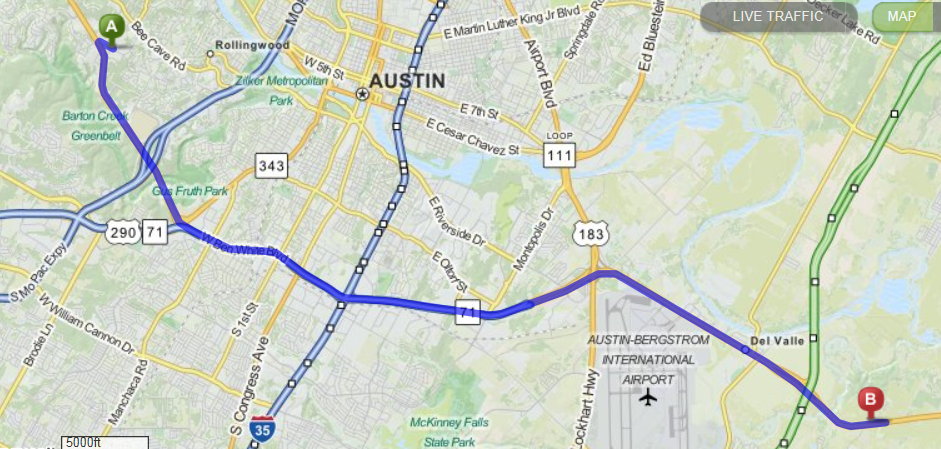 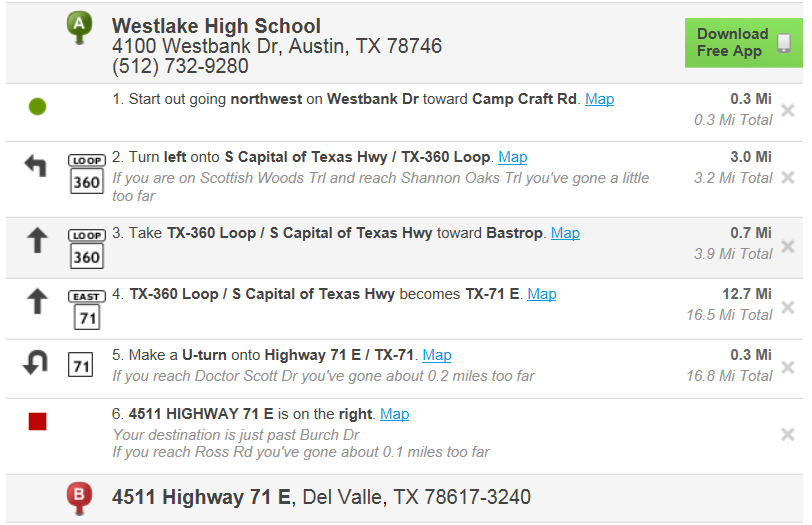 